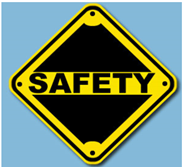 Name ___________________________  Class ____Directions: Complete the following activities on Personal Protective Equipment. Assignment is worth 46 points (points for each activity are listed below).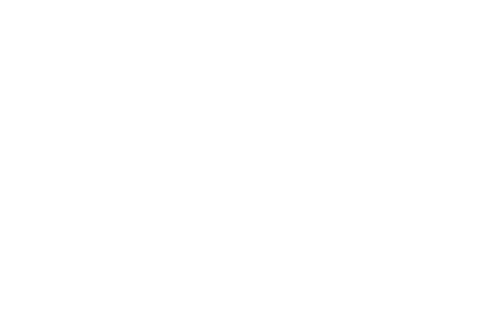 Short Answer Questions – (Worth 16 points)What is PPE?Provide 3 examples of PPE:a.b.c.When should employers consider providing PPE to employees as a protective measure?When should PPE be checked or inspected?What information should employees receive about any PPE issued to them?Who should pay for PPE and its training?What should happen if PPE is found to be damaged or defective?Why is it said that using faulty PPE could be just as dangerous as using no PPE at all?MATCH UP THE TASKMatch up the task in List A to the appropriate Personal Protective Equipment (PPE) in List B. (Worth 14 points)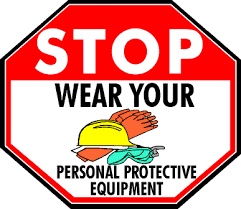 Personal Protective Equipment (PPE) Sentence MatchTask: Pair the sentence fragments. (Worth 16 points)List A – TaskList B - PPEGathering grocery cartsEarmuffs, to reduce noiseCutting grassHard hat, to protect head from falling objectsCutting wood with a table sawGloves, to protect hands from harmful chemicalsWelding pieces of metal pipe togetherOrange safety vest, for increased visibilityWorking on a construction siteFire retardant work clothing, in case of fireWorking outdoors on rough and uneven groundSafety glasses, to protect eyes from flying particlesCleaning stove tops with extra-strength cleanerSafety boots, for sole and ankle protectionEmployers must provide personal protective equipment and clothing (PPE) when ... ... tell their supervisor or their health & safety representative.Before employees use PPE, they must be told ... ... the relevant US Standard.Employees must make sure PPE is stored ... ... what PPE is required in different areas.Employers should make sure that any PPE they purchase complies with ... ... hazards in the workplace can't be eliminated or reduced by other risk controls.PPE should be inspected regularly and before use to make sure ... ... hazards arising from exposure to noise.If a person feels the PPE they have is not suitable for the task, they should ...... why it’s necessary and trained in how to use it.Signs are necessary in workplaces to let people know ...... it is in good working order.Earplugs, earmuffs and earpieces all provide protection against ... ... where it will be safe from interference and damage.